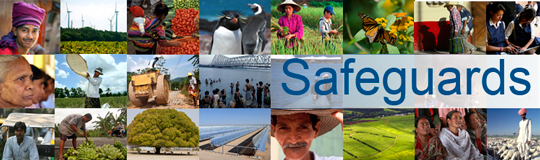 Review and Update of the World Bank’s Environmental and Social Safeguard PoliciesPhase 3Participant ListDate: November 16-17, 2015Location (City, Country): Lima, PeruAudience (Government, CSO, etc.): GovernmentTotal Number of Participants: 28No.Participant NameOrganization/Position Country1Angel SosaMTCPeru2Jeff Pradel CáceresSERNANPPeru3Mariano ValverdeSERNANPPeru4Sandra Gonzalez WatsonSERNANPPeru5Beatriz CalixtoAutoridad Autónoma del Tren Eléctrico (AATE)Peru6Lisseth Margot Zavaleta CastañedaAutoridad Autónoma del Tren Eléctrico (AATE)Peru7Tatiana LapeyreMinisterio de la Producción (PRODUCE)Peru8Alejandro CaminoMinisterio de la Producción (PRODUCE)Peru9Gonzalo LlosaMinisterio del AmbientePeru10José DomínguezDGASA (MTC)Peru11Mario TejadaProinversiónPeru12Sofía AlcaldeOSITRANPeru13Martha HuamánProvías Descentralizado (MTC)Peru14María Ponce MariñosMinisterio de Energía y MinasPeru15Jacqueline Segura NarváezMinisterio de Energía y MinasPeru16Elizabeth SilvestreMinisterio de Energía y MinasPeru17Mariel SifuentesMinisterio de AgriculturaPeru18Carmen HidrogoMINAGRIPeru19José SialerMINAGRI - AgroruralAliados IIPeru20Carmen VásquezSEDAPALPeru21Alvaro Torres HenriquezSEDAPALSecret. Susan RamírezPeru22Martín OrellanaMEFPeru23Nancy Zapata RondónMEFPeru24Angela AcevedoMinisterio de CulturaPeru25Luis Enrique GarcíaCONADISPeru26Luis PalmaMINAGRIAgrorural-Aliados IIPeru27Rocío GarcíaMEFPeru28Nereyda RenteríaMEF / DGETPPeru